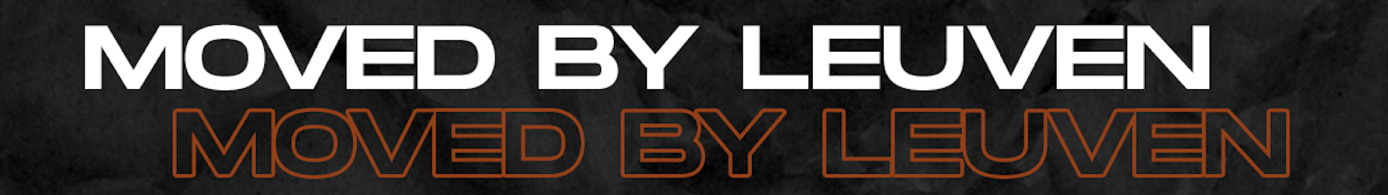 DEELNAMEFORMULIERWil jij ook graag je kans wagen om een échte Jacowbski-video te maken? Vul dan dit deelnameformulier in en stuur het naar jordi@straatrijk.be vòòr maandag 19 april. Bezorg ons een uitgewerkt creatief concept, maar hou de tekst bondig. Vul het eventueel aan met beeldmateriaal zodat jouw concept zo duidelijk mogelijk wordt voor ons. Wie ben je/wie zijn jullie? Waarom willen jullie graag een video maken? Wat is jouw/jullie creatief concept? Vertel ons meer over de verhaallijn, muziek, outfit, moodboards, inspiratievideo’s…Hoe ziet jouw ideale locatie in Leuven er uit? (specifieke plaats of een type locatie dat bij het concept past)Heb je/ hebben jullie portfolio materiaal zoals; CV, portfolio, social media links, youtube links,… dan mag je die zeker hieronder noteren of toevoegen in bijlage.